PLANNING AND LAND USE COMMITTEE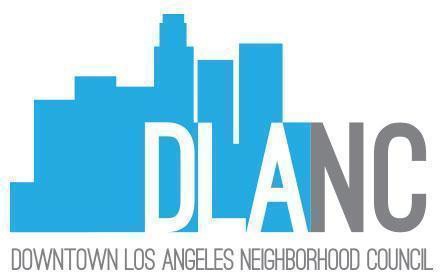 MINUTESMeeting Date: June 15, 2021Meeting Time: 6:30pmMeeting Location: Virtual MeetingContact: Ryan.afari@dlanc.com for more informationVIRTUAL MEETING TELECONFERENCING NUMBER FOR PUBLIC PARTICIPATIONIn conformity with the Governor’s Executive Order N-29-20 (MARCH 17, 2020) and due to concerns over COVID-19, the Downtown LA Neighborhood Council meeting will be conducted entirely telephonically.Every person wishing to address the Neighborhood Council Planning and Land Use Committee must dial (US: +1 669 900 6833 or +1 253 215 8782 or +1 346 248 7799 or +1 929 205 6099 or +1 301 715 8592or +1 312 626 6799) and enter Meeting # 933 3986 7646. Note for higher quality, dial a number based on your current location.Then press # to join the meeting. Instructions on how to sign up for public comment will be given to listeners at the start of the meeting.If you would like to view the meeting you can use this link: https://zoom.us/j/93339867646We appreciate all who participate but ask for a bit of patience while we work through this new format.Please note that we are asking presenters to limit their presentations to 15 minutes for a development project and 10 minutes for CUB or other items.Call to Order at 6:36pm/ Roll Call*Arrived at 7:10pm Committee Member IntroductionsApprove Minutes from 5/25/2021Presented by: Ryan AfariSecond by: Jim SarratoriVote Count: Yes: 7, No: 0, Abstention: 1; Absent: 3, Recused: 0OUTCOME: Motion PassesReport on last DLANC Board Meeting concerning items presented by PLUC.Declarations of Ex Parte communicationsGeneral Public Comment - The public is requested dial *9, when prompted by the presiding officer, to address the Committee on any agenda item before the Committee takes an action on an item. Comments from the public on agenda items will be heard only when the respective item is being considered. Comments from the public on other matters not appearing on the agenda that are within the Committee’s jurisdiction will be heard during the General Public Comment period. Please note that under the Brown Act, the Committee is prevented from acting on a matter that you bring to its attention during the General Public Comment period; however, the issue raised by a member of the public may become the subject of a future Committee meeting. Public comments are limited to two minutes per speaker with a total time of ten minutes. (The chair, depending on the number of speakers and time considerations, may change these parameters.)Committee Member Comments – Committee members are asked to keep their comments brief and relevant to the topic or project being discussed. Committee member comments will be limited to two minutes and all committee members will be given the opportunity to make a comment before additional comments are provided by committee members.New BusinessUpdate on Working Group on PCN and Cannabis Requests: Discussion and possible action regarding findings of the Cannabis working group regarding approval of PCN Requests. No action taken.Presentation by: Simon HaItem Description: Discussion & possible action to recommend DLANC submit a Community Impact Statement on Council File 19-0603 regarding Fire District 1 boundary extents and provisions.Recommended Action: The Planning and Land Use Committee recommends that DLANC does not support Council File 19-0603 unless amended to include provisions to allow Type 4 construction and mass timber construction within the boundaries of Fire District 1 community. Presented by: Reeyan RaynesSecond by: Ryan AfariVote Count: Yes: 7, No: 0, Abstention: 2; Absent: 2, Recused: 0OUTCOME: Motion PassesGeneral Public Comment The public is requested dial *9, when prompted by the presiding officer, to address the Board on any agenda item before the Board takes an action on an item. Comments from the public on agenda items will be heard only when the respective item is being considered. Comments from the public on other matters not appearing on the agenda that are within the Board’s jurisdiction will be heard during the General Public Comment period. Please note that under the Brown Act, the Board is prevented from acting on a matter that you bring to its attention during the General Public Comment period; however, the issue raised by a member of the public may become the subject of a future Board meeting. Public comments are limited to two minutes per speaker with a total time of ten minutes. (The chair, depending on number of speakers and time considerations, may change these parameters.)Committee Member Comments and AnnouncementsProposed delivery dates – Motions, Letters and Minutes 6/18/2021 12) Next Meeting(s) 7/20/2021 & 8/17/2021Adjourn at 8:40THE AMERICAN WITH DISABILITIES ACT - As a covered entity under Title II of the Americans with Disabilities Act, the City of Los Angeles does not discriminate on the basis of disability and upon request will provide reasonable accommodation to ensure equal access to its programs, services, and activities. Sign language interpreters, assisted listening devices, or other auxiliary aids and/or services may be provided upon request. To ensure availability of services, please make your request at least 3 business days (72 hours) prior to the meeting by contacting the Department of Neighborhood Empowerment by calling(213) 978-1551 or email: NCsupport@lacity.orgPUBLIC ACCESS OF RECORDS – In compliance with Government Code section 54957.5, non-exempt writings that are distributed to a majority or all of the board in advance of a meeting may be viewed at our website: www.dlanc.com.In addition, if you would like a copy of any record related to an item on the agenda, please contact the secretary, claudia.oliveira@dlanc.comPUBLIC POSTING OF AGENDAS – Neighborhood Council agendas are posted for public review as follows:Palace Theatre, 630 S. BroadwayOur website: www.dlanc.comYou can also receive our agendas via email by subscribing to L.A. City’s Early Notification System at https://www.lacity.org/subscriptionsRECONSIDERATION AND GRIEVANCE PROCESS - For information on the NC’s process for board action reconsideration, stakeholder grievance policy, or any other procedural matters related to this Council, please consult the NC Bylaws. The Bylaws are available at our Board meetings and our website www.dlanc.com.Ryan Afari – ChairYesPatti BermanYesMichael DelijaniYesJim SarratoriYesCody NowakNo/Yes*Lori SummersYesReeyan RaynesYesJohn SwartzYesSimon HaNoLauren MishkindNoAudrey von AhrensYesRyan Afari – ChairYesPatti BermanYesMichael DelijaniYesJim SarratoriYesCody NowakAbsentLori SummersYesReeyan RaynesYesJohn SwartzYesSimon HaAbsentLauren MishkindAbsentAudrey von AhrensAbstainRyan Afari – ChairYesPatti BermanYesMichael DelijaniYesJim SarratoriYesCody NowakYesLori SummersYesReeyan RaynesAbstainJohn SwartzYesSimon HaAbsentLauren MishkindAbsentAudrey von AhrensAbstain